ANEXO II – B  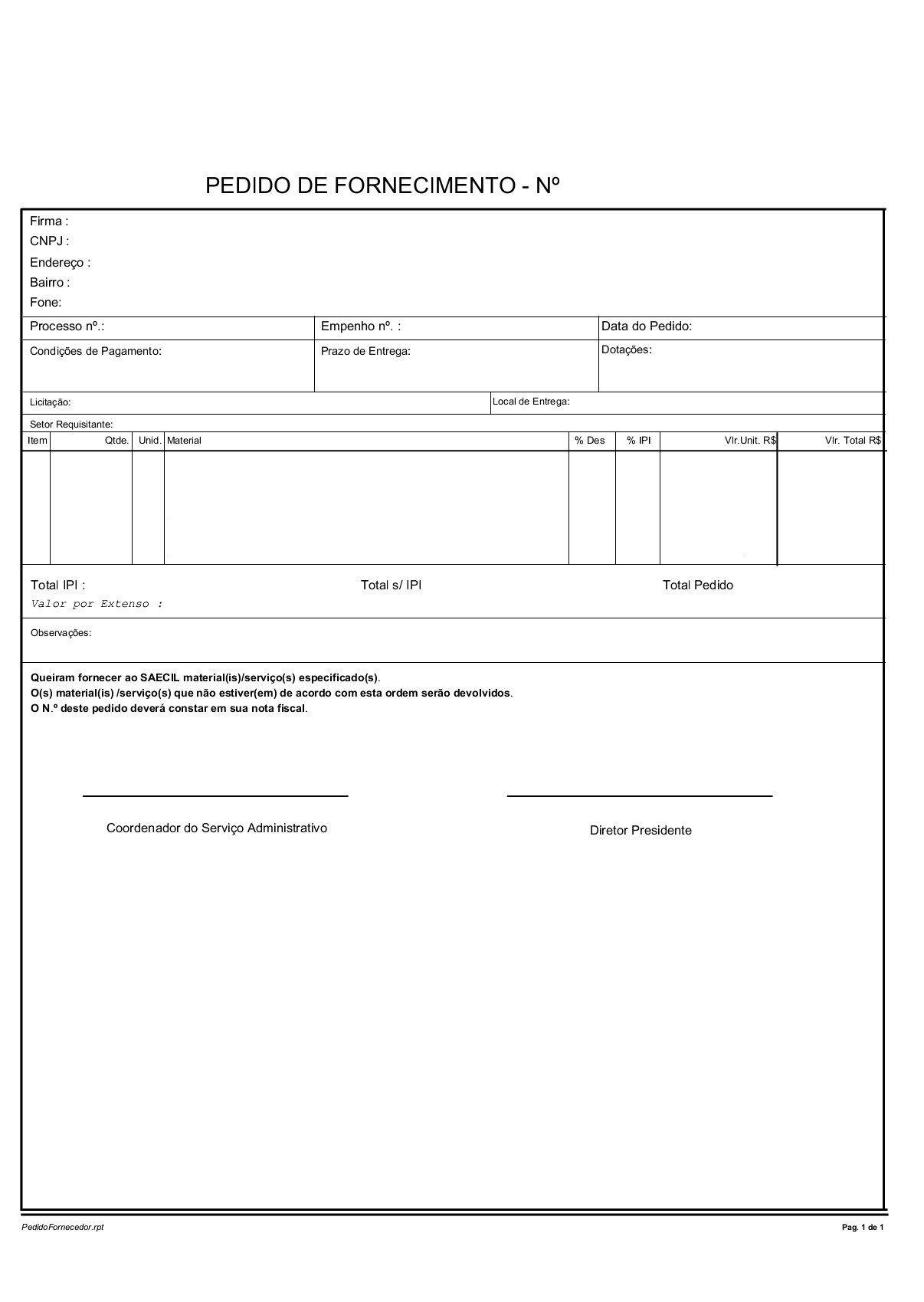 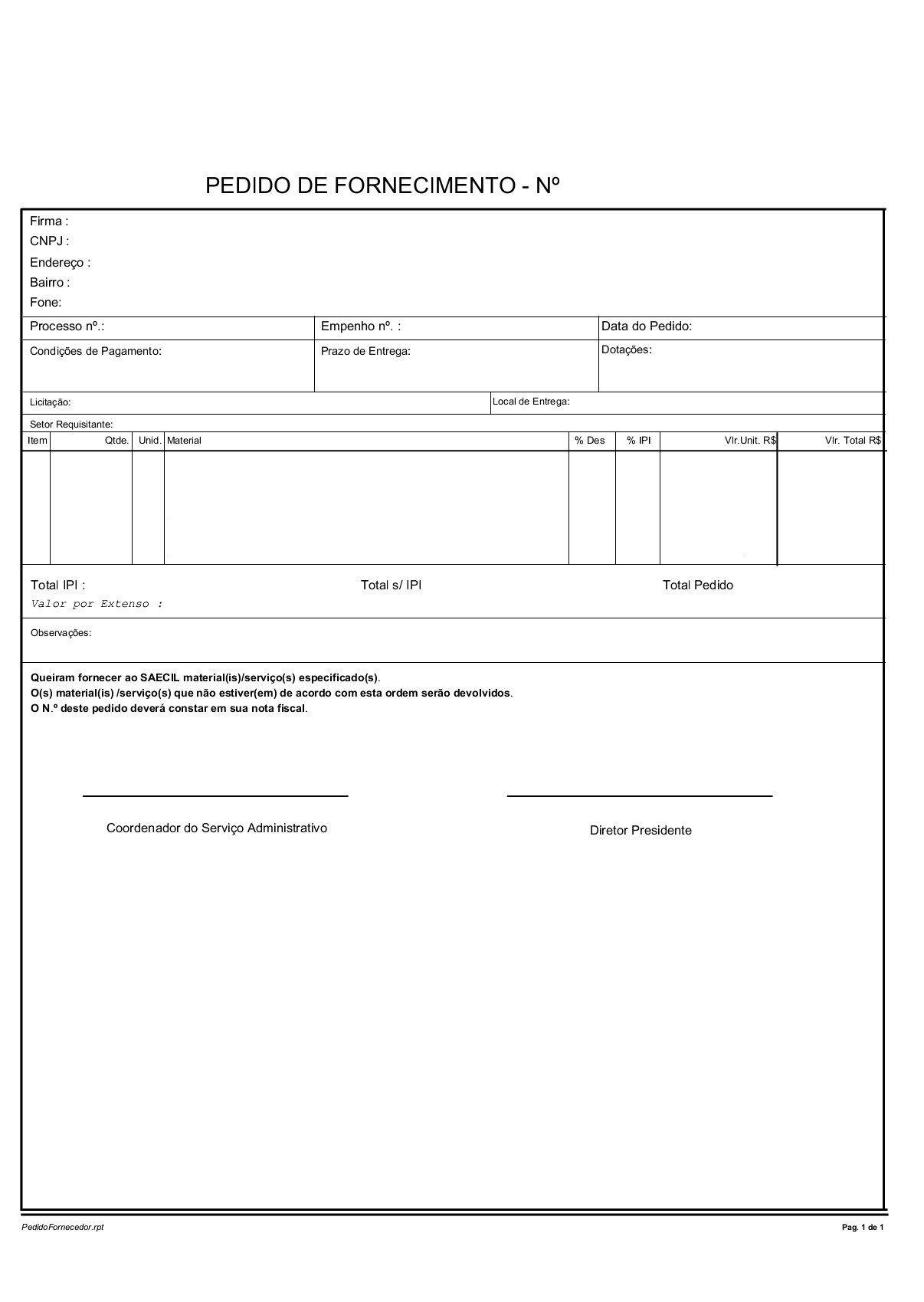 